Processor Counter Monitor with KSysGuard.This is a short description how you can display Processor Counter Monitor in the KDE.Start KSysGuard. (KDE 4 is used in this description.) Create a new tab: „File->New Tab“
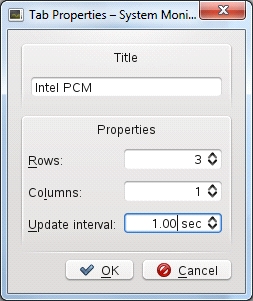 Access sensors: “File->Monitor remote machine”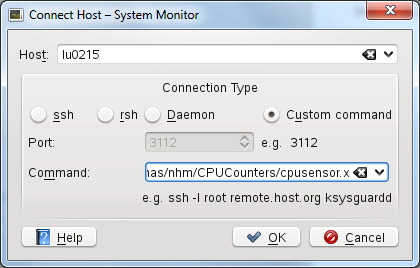 Add the name of your (local) machine. Select “custom command” and enter pcm-sensor.x including the correct path. Your screen should now look like this: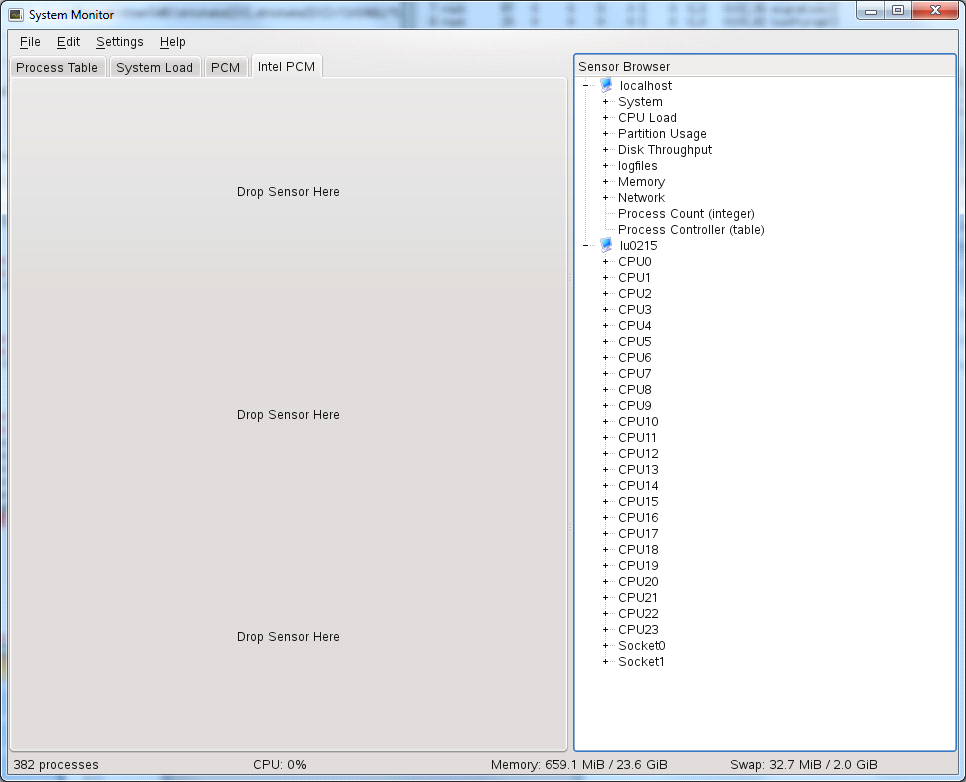 Drag&n&drop sensors from the right pane to the chart area. Select “line graph” as type. This should result in something like this: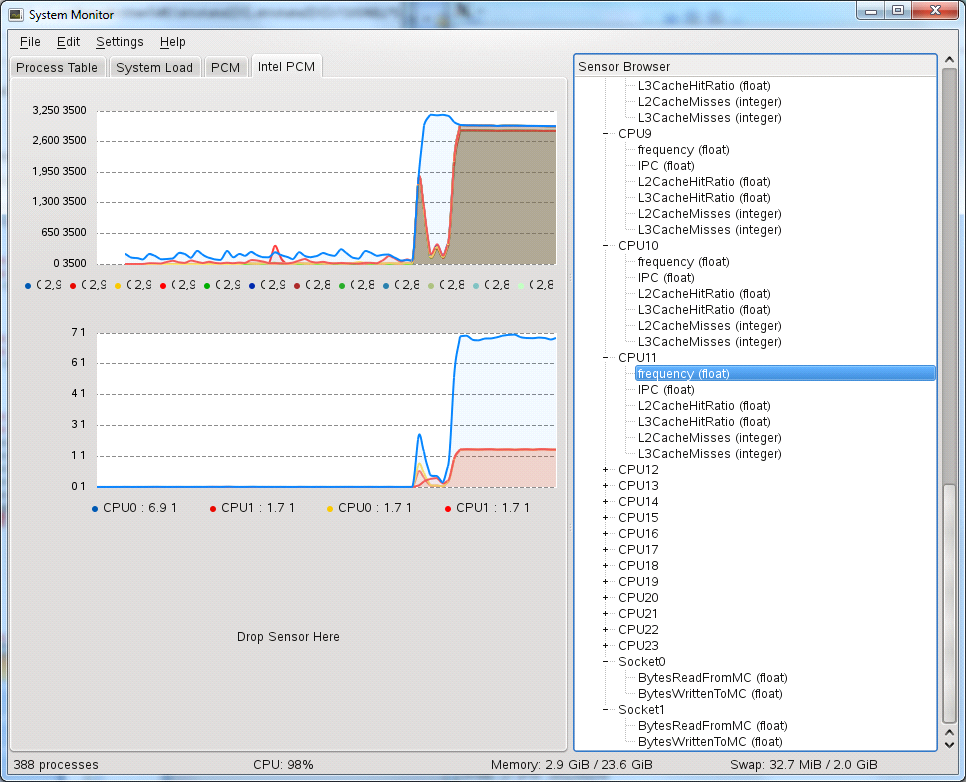 The upper graph shows all the frequencies for CPUs 0 to 11. The middle chart shows memory written and read for socket 0 and 1.